15 ноября 2019 года Конышевская центральная детская библиотека провела экологическую Акцию «Подкормите птиц зимой». Участниками акции стали обучающиеся 4а класса Конышевской СОШ.Цель Акции: формирование у подрастающего поколения экологической грамотности; воспитание милосердия, убежденности в необходимости подкормки птиц зимой, ценного отношения к природе. Ребятам был показан мастер-класс по изготовлению птичьего печенья, прозвучали стихотворения русского поэта Н. Рубцова, А. Яшина. Юные читатели узнали интересные факты из жизни птиц, активно участвовали в конкурсе «Загадки». Мероприятие сопровождалось видеопрезентацией.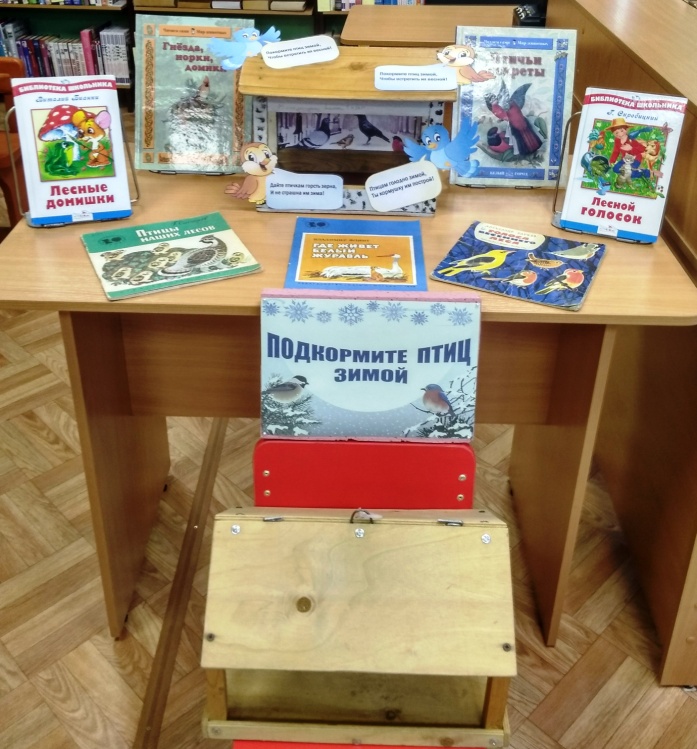 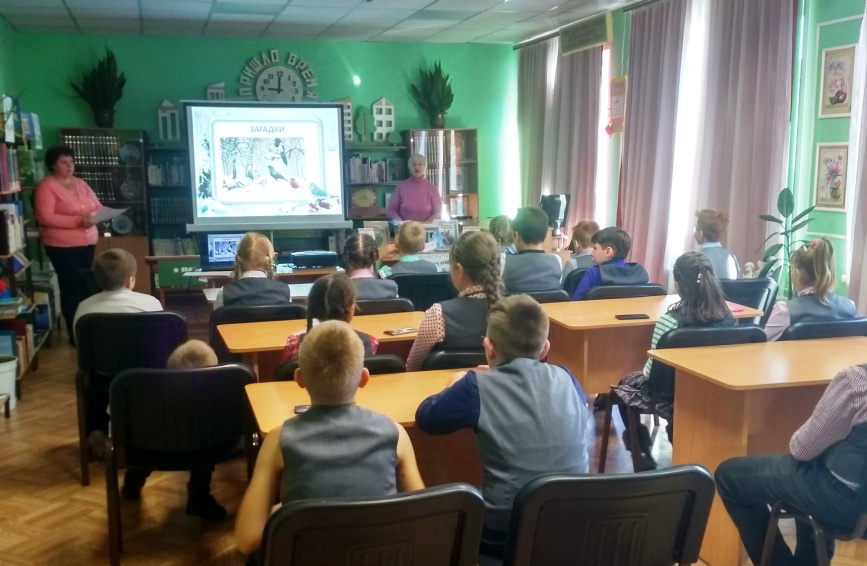 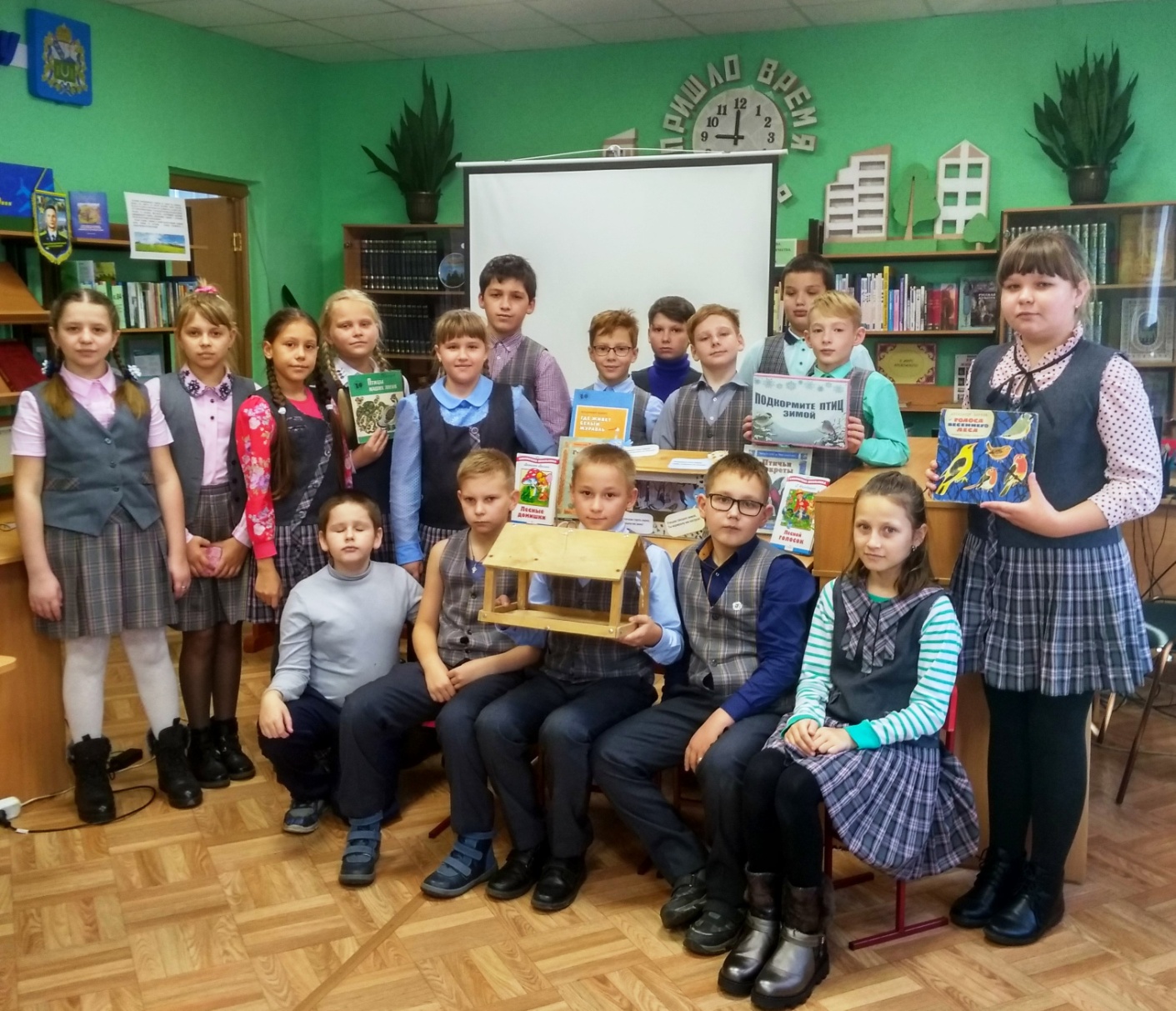 